Spécialité Physique-Chimie 2022 Nouvelle Calédonie Correction © https://labolycee.orgExercice A : étude de l’acide benzoïque et du benzoate de sodium (5 points)PARTIE A : Réaction de l’acide benzoïque avec l’eauA.1.	Calculer la masse m0 qu’il faut peser pour préparer la solution S0. La solution est-elle saturée ?Masse m0 d’acide benzoïque à peser : m0 = n0 × M3 = C0 × V0 × M3m0 = 1,0 × 10–2 × 100×10–3 × 122 g = 0,122 g  0,12 gLa concentration en masse en acide benzoïque de la solution est .= 1,2 g⋅L–1 <  = 2,4 g⋅L–1. La solution S0 n’est donc pas saturée.A.2.	Écrire l’équation de la réaction de l’acide benzoïque avec l’eau.		C6H5CO2H(aq) + H2O(l)  C6H5CO2–(aq) + H3O+(aq)A.3.	Tracer le diagramme de prédominance du couple acide benzoïque/ion benzoate et préciser quelle est l’espèce prédominante dans la solution S0.Comme pH < pKA1 , l’acide benzoïque prédomine dans la solution S0.A.4. Compléter le tableau d’avancement correspondant à cette transformation chimique, en fonction de C0, V0 et xéq, avancement à l’état d’équilibre.A.5.	Calculer l’avancement maximal xmax.On considère que la transformation est totale : xéq = xmax.Dans ce cas, comme l’eau est le solvant, l’acide benzoïque est le réactif limitant. Il est totalement consommé dans l’état final soit : C0⋅V0 – xmax = 0 donc xmax = C0⋅V0.Soit xmax = 1,0 × 10–2 × 100×10–3 mol = 1,0 × 10–3 mol.A.6.	Montrer que le taux d’avancement final  s’écrit :  , puis le calculer.Ce résultat est-il en accord avec la réponse à la question A.3. ?  avec xéq = néq(H3O+) = [H3O+]éq⋅V0 et xmax = C0⋅V0..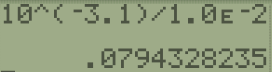 = 0,079 = 7,9 %. Comme t < 100 %, la transformation n’est pas totale. Seulement 7,9% des molécules d’acide benzoïque sont transformées en anions benzoate.Ce résultat est bien cohérent avec le fait que l’acide benzoïque prédomine dans la solution S0.Non demandéPar ailleurs :  néq(C6H5CO2–) = xéq = t⋅xmax         néq(C6H5CO2–)= 7,9×10–2 × 1,0×10–3 mol = 7,9×10–5 mol = 0,79×10-4 mol                     néq(C6H5CO2H) = C0⋅V0 – xéq = xmax – xéq = xmax – t⋅xmax = xmax⋅(1 – t)                     néq(C6H5CO2H) = 1,0×10–3 × (1 – 7,9×10–2 ) mol = 9,2×10–4 mol.On constate que : néq(C6H5CO2H) > néq(C6H5CO2–). PARTIE B : La synthèse de l’acide benzoïqueB.1.	à propos du mode opératoire.B.1.1.	Au vu du mode opératoire décrit ci-dessus, sur quels facteurs cinétiques se base-t-on pour réaliser plus rapidement cette synthèse ?On chauffe le mélange réactionnel car la température est un facteur cinétique : plus elle est élevée et plus la transformation est rapide.L’énoncé indique que le permanganate de potassium est introduit en excès. L’autre facteur cinétique mis en jeu est la concentration des réactifs. Plus la concentration d’un réactif est élevée plus la transformation est rapide.B.1.2.	Préciser quels sont les avantages du chauffage à reflux du mélange réactionnel.Le chauffage à reflux permet d’accélérer la réaction en portant le mélange à ébullition tout en évitant les pertes de matière grâce au réfrigérant à boules qui liquéfie les vapeurs formées au cours de l’ébullition.B.2.	étude de la réaction de synthèse de l’acide benzoïque.B.2.1.	Déterminer la quantité de matière n1 d’alcool benzylique contenu dans la prise d’essai de 2,0 mL. 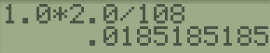 soit  = 1,9×10–2 mol.B.2.2.	Lors de la cristallisation, le passage de l’ion benzoate à l’acide benzoïque se fait selon l’équation chimique : C6H5CO2–(aq)  +  H3O+ (aq) ⇄  C6H5CO2H(s)  +  H2O(l) Calculer la quantité de matière théorique d’acide benzoïque que l’on pourrait obtenir si la transformation était totale, sachant que l’alcool benzylique est le réactif limitant.L’alcool benz	ylique étant le réactif limitant, il est totalement consommé.L’équation 3 C6H5CH2OH(l) + 4 MnO4–(aq) → 3 C6H5CO2–(aq) + 4 H2O(l) + 4 MnO2(s) + HO–(aq) montre que 3 moles d’alcool benzylique C6H5CH2OH(l) réagissent pour former 3 moles d’ions benzoate C6H5CO2–(aq). Ainsi, si 1,9×10–2 mol d’alcool benzylique réagit, il se forme 1,9×10–2 mol d’ion benzoate.Par ailleurs, si l’équation C6H5CO2–(aq)  +  H3O+  ⇄  C6H5CO2H(s)  +  H2O(l) est associée à une transformation totale, il devrait se former 1,9×10–2 mol d’acide benzoïque soit une masse maximale : mmax = n1 × M3 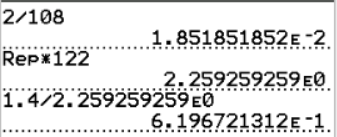 mmax= 1,85…×10–2 × 122 = 2,26 g  2,3 g.B.2.3.	En déduire le rendement r de la synthèse effectuée. Rendement :   avec mexp = m’ – m = 141,8 – 140,4 g = 1,4 g.soit = 0,62 = 62 %.Équation de la réactionÉquation de la réactionC6H5CO2H(aq) +     H2O(l)       C6H5CO2–(aq) +     H3O+(aq)C6H5CO2H(aq) +     H2O(l)       C6H5CO2–(aq) +     H3O+(aq)C6H5CO2H(aq) +     H2O(l)       C6H5CO2–(aq) +     H3O+(aq)C6H5CO2H(aq) +     H2O(l)       C6H5CO2–(aq) +     H3O+(aq)État du systèmeAvancement(mol)Quantités de matière (mol)Quantités de matière (mol)Quantités de matière (mol)Quantités de matière (mol)État initial0C0⋅V0Solvant 00État final(à l’équilibre)xéqC0⋅V0 – xéqSolvantxéqxéq